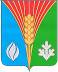 Совет депутатовМуниципального образования Лабазинский сельсоветКурманаевского района Оренбургской области(четвертого созыва)РЕШЕНИЕ16.12.2021                                                                                                  № 58О внесении изменений в решение Совета депутатов от 29.09.2021 № 46 «О муниципальном контроле в сфере благоустройства на территории муниципального образования Лабазинский сельсовет Курманаевского района Оренбургской области»В соответствии со статьей 17.1 Федерального закона от 06.10.2003 № 131-ФЗ «Об общих принципах организации местного самоуправления в Российской Федерации», статьями 3, 23, 30 Федерального закона от 31.07.2020 № 248-ФЗ «О государственном контроле (надзоре) и муниципальном контроле в Российской Федерации», Уставом муниципального образования Лабазинский сельсовет, Совет депутатов решил:1. Внести в решение Совета депутатов от 29.09.2021 № 46 «О муниципальном контроле в сфере благоустройства на территории муниципального образования Лабазинский сельсовет Курманаевского района Оренбургской области» (далее – решение) следующие изменения:1.1. Раздел 5 Приложения № 1 к решению изложить в новой редакции:«5. Обжалование решений администрации, действий (бездействия) его должностных лиц5.1. Правом на обжалование решений контрольного органа, действий (бездействия) его должностных лиц обладает контролируемое лицо, в отношении которого приняты решения или совершены действия (бездействие), указанные в части 4 статьи 40 Федерального закона от 31.07.2020 года № 248-ФЗ.5.2. Досудебный порядок подачи жалобы при осуществлении муниципального контроля в сфере дорожного хозяйства  не применяется.»;1.2. пункт 2 решения признать утратившим силу;1.3. Раздел 6 Приложения № 1 к решению признать утратившим силу;1.4. Приложение № 2 к решению признать утратившим силу.2. Контроль за исполнением настоящего решения возложить на постоянную комиссию по агропромышленному комплексу, образованию, культуре, здравоохранению, социальной политике, делам молодежи, спорту и благоустройству.3. Настоящее решение подлежит опубликованию в газете «Лабазинский вестник» и размещению на сайте муниципального образования Лабазинский сельсовет4. Настоящее решение вступает в силу с 01.01.2022 года.Председатель Совета депутатов                                              Г.В. КриволаповГлава муниципального образования                                         В.А. ГражданкинРазослано: в дело, администрации района, прокурору района